DATUM: Ponedeljek, 4. 5. 2020PREDMET: MAT – 1 uraRAZRED: 5. aSPOZNAVAMNAVODILA ZA DELOMOJI IZDELKIRačunamo ploščino pravokotnika in kvadrata - utrjevanjeDober dan! Danes je ponedeljek – dan po zasluženih počitnicah in nadaljevanje dela, na žalost, na daljavo.Se še spomniš?Ponavljanje:ploščina lika,enote za merjenje ploščine,računanje ploščine pravokotnika in kvadrata.Preverjanje rešitev domače naloge:Si pripravljen/-a na nadaljevanje?  ☺                                 Najprej:a) Razmisli:o ploščini lika – kaj je?b) Pripravi:zvezek,učbenik, geotrikotnik.Računamo ploščino pravokotnika in kvadrata - utrjevanjeDober dan! Danes je ponedeljek – dan po zasluženih počitnicah in nadaljevanje dela, na žalost, na daljavo.Se še spomniš?Ponavljanje:ploščina lika,enote za merjenje ploščine,računanje ploščine pravokotnika in kvadrata.Preverjanje rešitev domače naloge:Si pripravljen/-a na nadaljevanje?  ☺                                 Najprej:a) Razmisli:o ploščini lika – kaj je?b) Pripravi:zvezek,učbenik, geotrikotnik.Računamo ploščino pravokotnika in kvadrata - utrjevanjeDober dan! Danes je ponedeljek – dan po zasluženih počitnicah in nadaljevanje dela, na žalost, na daljavo.Se še spomniš?Ponavljanje:ploščina lika,enote za merjenje ploščine,računanje ploščine pravokotnika in kvadrata.Preverjanje rešitev domače naloge:Si pripravljen/-a na nadaljevanje?  ☺                                 Najprej:a) Razmisli:o ploščini lika – kaj je?b) Pripravi:zvezek,učbenik, geotrikotnik.Računamo ploščino pravokotnika in kvadrata - utrjevanjeDober dan! Danes je ponedeljek – dan po zasluženih počitnicah in nadaljevanje dela, na žalost, na daljavo.Se še spomniš?Ponavljanje:ploščina lika,enote za merjenje ploščine,računanje ploščine pravokotnika in kvadrata.Preverjanje rešitev domače naloge:Si pripravljen/-a na nadaljevanje?  ☺                                 Najprej:a) Razmisli:o ploščini lika – kaj je?b) Pripravi:zvezek,učbenik, geotrikotnik.Računamo ploščino pravokotnika in kvadrata - utrjevanjeDober dan! Danes je ponedeljek – dan po zasluženih počitnicah in nadaljevanje dela, na žalost, na daljavo.Se še spomniš?Ponavljanje:ploščina lika,enote za merjenje ploščine,računanje ploščine pravokotnika in kvadrata.Preverjanje rešitev domače naloge:Si pripravljen/-a na nadaljevanje?  ☺                                 Najprej:a) Razmisli:o ploščini lika – kaj je?b) Pripravi:zvezek,učbenik, geotrikotnik.REŠITVE: DN: 24. 4. 2020   -    U: 129/4, 5.4. a) 16 cm  b) 160 mm  c) 12 cm2      č) 1 200 mm2 .5. a) 280 mm b) 28 cm c) 4 900 mm2      č) 49 cm2    Preveri rešitve in zapiši evalvacijo svojega dela – upoštevaj kriterije uspešnosti.Navodilo za nadaljevanje dela.UPORABI PPT!NAMENI UČENJA - učim se, utrjujem:- pojasniti pojem ploščina,- uporabe znanja ploščine,- računanje ploščine  pravokotnika in kvadrata.KRITERIJI USPEŠNOSTI                         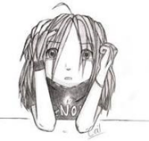 Uspešen/-a bom, ko bom:Znal/-a pojasniti pojem ploščina lika.Oceniti ploščino ploskve, lika.Izračunati ploščino pravokotnika in kvadrata.Ploščino izraziti v različnih merskih enotah.Srečanje -VIDEOKONFERENCAv ponedeljek, 4. 5. 2020, ob 10.30 uri.OVREDNOTI SVOJE DELO Kaj sem se danes novega naučil/-a? Kaj mi je šlo dobro? Kako sem se počutil pri delu po napisanih navodilih? Bi kaj želel/-a predlagati?